General Meeting – January 28, 2020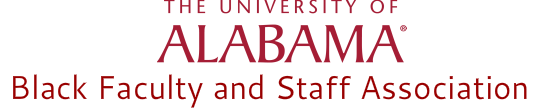 Presentation from the Blackburn InstituteJay Hill and Sam Reese from The University of Alabama Blackburn Institute invited BFSA to participate in the Daniel Community Scholars Program, Foster Care Informational Summit. This event will be a round table discussion with the focus on diminishing misconceptions surrounding foster care and how the Tuscaloosa community can help. The Blackburn Institute is partnering with Tuscaloosa DHR and Tuscaloosa Angels for this event. It is scheduled for Sunday, February 23, 2020 from 3:00 – 5:00 PM in the Ferguson Center Ballroom. Refreshments will be provided.President's ReportForums for the Vice President of Student Life SearchThank you, to everyone who participated in the forums for Vice President of Student Life search. President Denham is hoping to have an update available by the next scheduled meeting. Committee UpdateThe President Advisory Committee for Diversity, Equity and Inclusion has created a timeline for their committee to reach a conclusion regarding recommendations, but Dr. Denham will be proposing that they adjust the timeline so that recommendations are given to President Bell prior to the end of the spring semester.AnnouncementsWe welcomed BFSA Student Ambassadors at the general body meeting. The ambassadors and their mentors had an opportunity to introduce themselves and connect.The Faculty Senate will conduct a taskforce to transform campus culture. This discussion will take place on Wednesday, February 19th from 12:00 – 1:30 PM. Light refreshments will be served.Committee ReportsProgrammingThe BFSA Honors' Day event is Sunday, March 29th at 4:00 PM and will be at the Bryant Conference Center.Nyansapo Graduation is Sunday, April 26th at 4:00 PM and will be at the Bryant Conference Center.CommunicationsThe Black Faculty and Staff Association website is updated to present a more cohesive communication for members and interested faculty and staff here at the University. Please visit bfsa.ua.edu and share with us your thoughts, comments, or concerns. Campus and Community OutreachThank you to everyone who supported, donated, and volunteered their time for the "Stuff a Bag of Love" and "Reading to Children".Faculty and Staff DevelopmentBFSA would like to welcome back Janice Palmer!The Professional Development Day will be April 16, 2020 at the Bryant Conference Center.  Old BusinessNone.New BusinessNone.AnnouncementsThere is a film festival on the African diaspora that will be on Feb. 29 and Mar. 28 at Central High School.There will be a benefit concert for the AfroAmerican Gospel Choir as they raise funds for their upcoming retreat.